Муниципальное казенное общеобразовательное учреждение«Ортастальская СОШ им.Р.Халикова»Сценарий митинга Памяти ко Дню солидарности в борьбе с терроризмом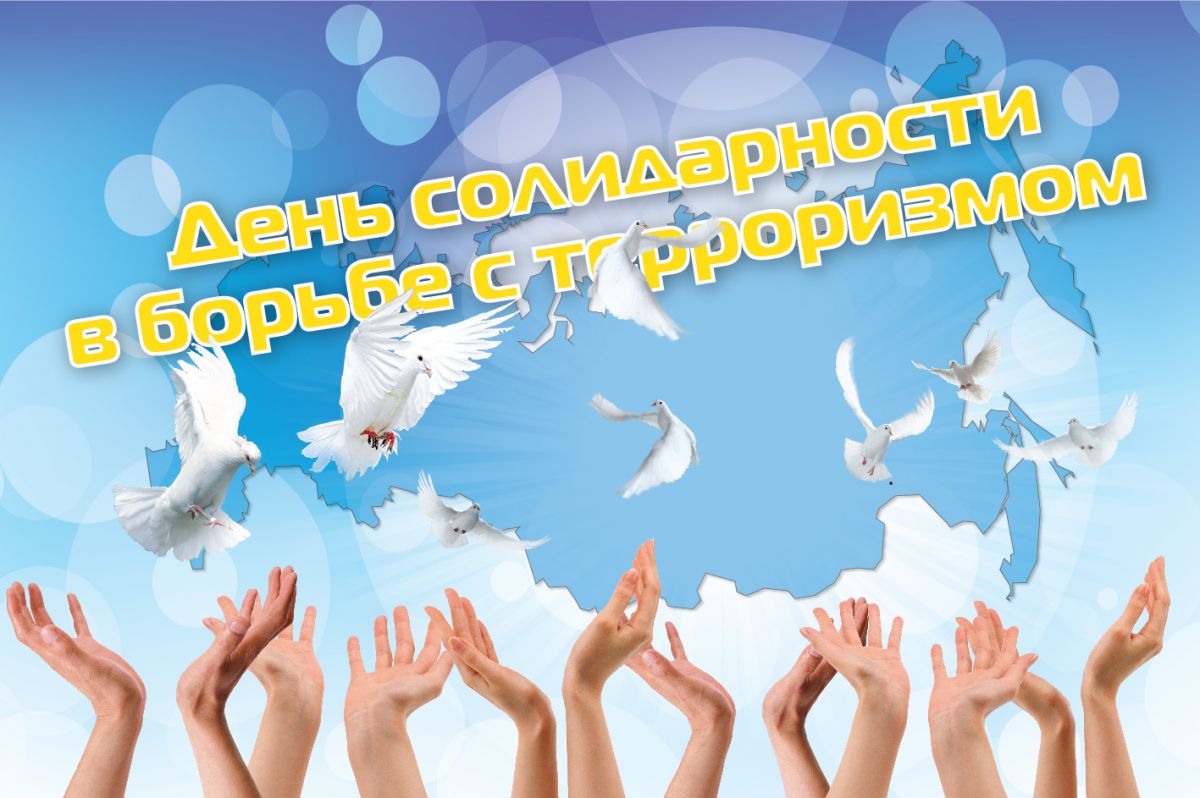                                                 2017-2018 учебный годСценарий митинга Памяти Цель: воспитывать чувство патриотизма; прививать нравственно-эстетические качества.Звучит мелодия песни «С чего начинается Родина»
Ведущие: Мирзоева Замира                  Сафаралиева ШамсиятГаджиханова ФатимаКак прекрасен этот мир, посмотри… Эти яркие травы,И поля, и луга,   И тенистые наши дубравы…Как прекрасен этот мир,Сиянье солнца в чистом небе,И пенье птицы в тишине,И аромат цветов душистых.Всё это очень нужно мне.Человек сотворён, чтоб мечтать,Создавать красоты идеал,Дома строить, сады разводить, Чтобы мир совершеннее стал.Человек сотворён, чтоб любить,Дочерей, сыновей, матерей.Он рождён для того, чтобы ЖИТЬ,И счастливыми делать людей.Звук взрыва, тревожная мелодияВедущий 1:Вмиг содрогнулся мир, планета вся Земля,Горе чёрною птицей взлетело,На исходе сентябрьского страшного дняДаже солнце от слёз заблестело.Ведущий 2:Сегодня 3 сентября День солидарности в борьбе с терроризмом. Ведущий 1:Этот день приурочен к трагическим событиям, произошедшим в первые сентябрьские дни 2004 года в г. Беслане. Ведущий 2:Наш митинг Памяти – наша скорбь и боль о погибших, наша солидарность с жертвами трагедий, Ведущий 1:наш протест против террора, наша надежда на то, что люди Мира смогут не допустить разрастания этого преступного безумия.Ведущий 2:Слово предоставляется директору школы Бабаевой Ифриз ТапшировнеСтрашной приметой нашего времени стал терроризм. Понятие этого термина таково: это — политика, основанная на систематическом применении террора, то есть «насилия», «запугивания», «устрашения». В праве России терроризм определяется как идеология насилия и практика воздействия на общественное сознание, на принятие решений органами государственной власти, органами местного самоуправления или международными организациями, связанная с устрашением населения и/или иными формами противоправных насильственных действий. К сожалению, ни один год в последнее десятилетие не обходится без терактов, уносящих десятки и сотни человеческих жизней. В 2002 году террористы захватили и удерживали в театральном центре на Дубровке в Москве зрителей спектакля «Нотер-Дам», 130 человек погибли. В 2010 году страну потрясли известия о терактах в вагонах московского метро, где 29 марта от взрывов погибли 39 человек. В Пятигорске 21 августа 2010 года террористы взорвали в людном месте начиненный взрывчаткой автомобиль. В 2014 году два взрыва прозвучали на улицах Волгограда — в автобусе, набитом людьми, и в здании железнодорожного вокзала.  В новом веке терроризм стал международным, он не имеет границ и национальностей.Сегодня, 3 сентября Россия отдает дань памяти тысячам соотечественникам, погибшим от рук террористов в Москве и в Ставрополье, в Чечне и в Дагестане, в Ингушетии и в Северной Осетии. Сегодня в России отмечается День солидарности в борьбе с терроризмом. Эта памятная дата России, установленная федеральным законом «О днях воинской славы России» от 6 июля 2005 года. Она связана с трагическими событиями в Беслане, когда боевики 1 сентября захватили одну из городских школ и удерживали 1100 заложников до 3 сентября. В результате теракта в школе №1 погибли более трехсот человек, среди них более 150 детей.Ведущий 1:Сегодня, вспоминая жертвы Беслана, мы едины в своем намерении всеми силами противостоять терроризму, не допустить разрастания этого преступного безумия. Ведущий 2:Важно помнить, что с терроризмом следует не только бороться, сколько предупреждать его возникновение. Только толерантность, взаимоуважение позволят предупредить разрастание социальной базы терроризма, лишат преступников надежды на поддержку в обществе. И призывом к солидарности и взаимопониманию звучат слова неизвестного автора, посвященные событиям в Беслане:Шахбазов АмирханМне не забыть тех страшных дней:            Потоком кровь с телеэкрана, Меж пуль свистящих и огней Мельканье лиц детей Беслана.Мне не забыть плач матерей В объятьях траурного одеянья. Их лица выглядят старейС печатью горя и страданья. Без слов – одна лишь боль, Убитых горем матерей рыданье. О, Господи, скажи докольНазначил людям ты страданья? Алибалаева ЗаремаОт рук бездушных палачей                    Детей загубленных, безгрешных Теперь заменит свет свечей, Но не излечит безутешных. Не раздается детский смех, Один лишь плач и боли стон Останется нам, как на грех – На память погребальный звон Но полумесяц обнялся с крестом Меж обгорелых парт и по кусочкам, Как братья, бродят Магомет с Христом,Детишек собирая по кусочкам. Многоименный Бог, всех обними! Неужто похороним мы бесславно Со всерелигиозными детьми Самих себя на кладбище БесланаВедущий 2 Вместе с матерями Беслана в траур облачились миллионы матерей. Ведь самое дорогое, что есть у человека – это жизнь, а самое дорогое для матери – это жизнь ребенка.      Алиярова МиланаКусочек неба в маленькой ладошке, Надежда на спасенье в маминых руках. Недетский страх застыл в глазах у крошки, Зажато тельце в огненных тисках.  -Ах, Мама, разве так бывает?  Чтоб взрослые губили малышей!  -Нет, старшие всегда оберегают.  А эти …не походят на людей! Сирхаева ШкуфатКто право дал вершить людские судьбы?   И нежные сердца злой болью наполнять?  Еще вчера они учить пытались буквы,  Сегодня свой букварь уже не смогут дочитать. Кафланов МуслимЗа что?- вопрос, который сотрясает землю;  За что?- он не найдет ответ в умах. И лишь живой огонь свечи нетленной  Прощения молитву схоронит в сердцах. Ведущий 1:Без пищи, в духоте и без водыТри долгих дня и три бессонных ночи…Секунды отделяют от беды.Взрыв в зале, стон, разрыв гранат, стрельба.Ведущий 2:Сквозь минный коридор к родным, друзьямВ пыли, в дыму, рискуя наступить на мины,Бегут детишки к взрослым, к матерям,А им бандиты –                               нелюди, стреляют в спины.Ведущий 2:Не лечит время, нет, не лечит.Ну, может, чуть притупит боль.Горят в душе, как в храме, свечи,А на губах слезинок соль.Ведущий 1:Но надо жить и помнить надоВсех, кто ушёл на небеса.Они для нас не там, а рядомХоть мы не верим в чудеса.Ведущий 2:Мы скорбим по маленьким жителям Беслана, чьи имена навсегда останутся в памяти человечества, Ведущий 1:их учителям, наставникам, до последней минуты сердцами прикрывавших своих питомцев и разделивших тяжесть выпавших на их долю испытаний, Ведущий 2:бойцам спецназа, с честью выполнившим свой долг, по всем, кто погиб в страшном пекле пылающего ада.Абдулкеримова ИльянаТерроризм- это страшное слово,  Это боль, отчаянье, страх,  Терроризм- это гибель живого!  Это крики на детских губах.  Это смерть ни в чём не повинных-  Стариков, женщин, детей!  Это подлое злое деянье  озверевших, жестоких людей. Ведущий 1:Пусть буря терроризма не оборвёт больше ни одну человеческую жизнь!Ведущий 2:Почтим память погибших школьниках Беслана и всех жертв терактов минутой молчания.Минута молчания. Звучат колокола.Ведущий 1:Светлая память погибшим.Ведущий 2:Мы хотим, чтобы люди мира были счастливы и с уверенностью смотрели в будущее!Ведущий 1:Мы хотим, чтобы дети всегда смеялись и не знали горя и страданий!Ведущий 2:Пусть будет мир на всей Планете!  Ведущий 1:Пусть никогда не звучат выстрелы и не обрываются жизни!Выходят детиГаджимурадова ЛейлаНам нужен мир: тебе и мне,И всем на свете детям.И должен мирным быть рассвет,Который завтра встретим.Дадашева ЛуизаНам нужен мир, трава в росе,Улыбчивое детство.Нам нужен мир, прекрасный мир, Полученный в наследство.Нурдинова КамилаВ память тех, чьи не сбылись мечты,Чьи не дописаны стихи, поэмы,Выпустим в небо белые шары, Как символ мира и добра.СаидаПриносит счастье крепкий мир, Мир без боев, атак, сражений. Бесценна радость тишины. Мы скажем «Нет!» угрозам и лишениям.

(Музыка - все выпускают шары и белых голубей)Ведущий 2:Пусть небо всегда будет безоблачным!И всем светит ласковое солнце!Ведущий Песня:  __________________________________________________Ведущий 1:Митинг Памяти, посвящённый   Дню солидарности в борьбе с терроризмом объявляется закрытым. 